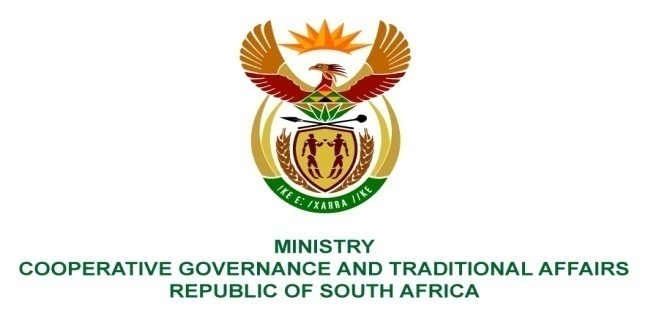 Private Bag x802,    PRETORIA, 0001   Tel: (+27 12) 334 0705   Fax: (+27 12) 326 4478                                   	Private Bag x9123, CAPE TOWN, 8000   Tel: (+27 21) 462 1441   Fax: (+27 21) 461 0851_____________________________________________________________________________________________________THE DIRECTOR-GENERAL AND THE MINISTERPARLIAMENTARY QUESTION NO PQ 2016/964 WRITTEN REPLY: NATIONAL ASSEMBLYA reply to question PQ 2016/964 for written Reply in the National Assembly is attached for your approval. Dr Sean PhillipsCHIEF EXECUTIVE OFFICER: MISADate: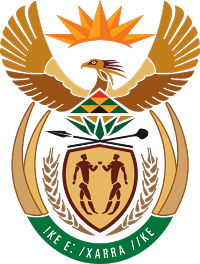 MINISTRY COOPERATIVE GOVERNANCE AND TRADITIONAL AFFAIRSREPUBLIC OF SOUTH AFRICANATIONAL ASSEMBLYQUESTION FOR WRITTEN REPLYQUESTION NUMBER PQ2016/964DATE OF PUBLICATION:  11 APRIL 2016DUE TO PARLIAMENT:   26 APRIL 2016 REPLY RECOMMENDED BY DG VUSI MADONSELADIRECTOR-GENERAL: COOPERATIVE GOVERNANCE ______________________________________________LEBOHANG TEKANE - PARLIAMENTARY SERVICESDATE: 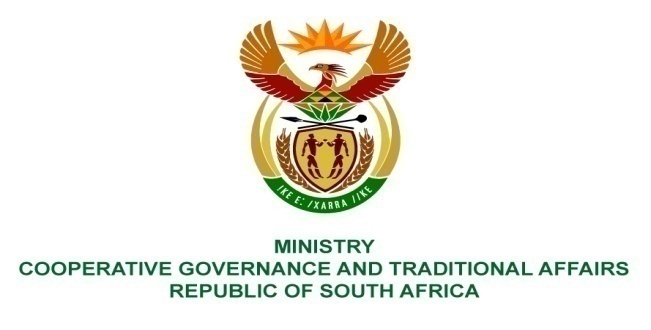          _________________________________________________________________________FOR WRITTEN REPLYNATIONAL ASSEMBLY	PARLIAMENTARY QUESTION NO 2016/964	Mr C D Matsepe (DA) to ask the Minister of Cooperative and Traditional Affairs(1)(a) How many vacancies currently exist in each department in the Nelson Mandela Bay Metropolitan Municipality, (b) what are the relevant details in each case, (c) what plans does NMBM have in place to fill the specified vacancies?(2) What are the required number of civil engineers for the specified municipality?(3)  What are the relevant details of the specified municipality’s expenditure on (a) consultants, (b) legal fees and (c) marketing and communications (i) in the (aa) 2011-12, (bb) 2012-13, (cc) 2013-14, (dd) 2014-15 and (ee) 2015-16 financial years and (ii) since 1 April 2016?Reply:(1)(a)According to the municipality, currently total number of vacant positions is 1774, out of an approved staff establishment of 7 234.  (1)(b)The table below provides a detailed summary of the vacancies per Directorate, as provided by the municipality:All recruitment processes were stopped with the implementation of a moratorium on the filling of vacancies on 18 June 2015, due to financial constraints. (1) (c)	According to the Municipality, the moratorium on the filling of critical vacancies has now been uplifted. A Critical Vacancy Task Team was established in December 2015 consisting of top management in the Municipality.  This Task Team has been mandated to priorize the filling of critical vacancies, especially during the 2015/16 municipal financial year.  As from 1 April 2016 to date,  150 recruitment notices are at various stages of the internal HR processes. These recruitment notices represent approximately 200 critical vacant positions. To date four adverts have been placed with a minimum of fifteen positions  to go out on a weekly basis as from the end of April 2016.According to the municipality, the required number of Civil Engineers is 5 (2 Roads, 2 Water and 1 Transport).3 (a)According to the Municipality, the éstimated expenditure on consultants in the financial years 2011-12, 2012-13,2013-14, 2014-15 and 2015-16 since 1 April 2016 is  R846,200 000. See table below for expenditure per year:(b) According to the Municipality, during the financial years in question, a total of R94 597 647 was spent on legal fees. The details per annum are provided in the table below.Legal expenses for 2011-12;  2012-13, 2013-14, 2014-15 and 2015-16 (c)According to the Municipality, during the financial years in question, R27 439 424 was spent on marketing and communications. The details per annum are provided in the table below.Marketing and communications expenditure for 2011-12;  2012-13, 2013-14, 2014-15 and 2015-16  DirectorateVacanciesPublic Health290Special Programmes14Office of the Chief Operating Officer24Infrastructure and Engineering 523Electricity and Energy219Economic Development, Tourism and Agriculture146Municipal Manager5Budget and Treasury158Safety and Security161Executive Mayor12Human Settlements117Corporate Services105Total = 1774FINANCIAL YEARCosts of consultants  R (000)2011/12135.52012/13170.92013/14185.62014/15 191.32015/16 ( April 2016)162.9Total846.2FINANCIAL YEAREXPENDITURE2011/12R15 339 7032012/13R14 746 8212013/14R17 677 1082014/15R22 173 6412015/16(at 19 April 2016)R24 660 374TOTALR94 597 647FINANCIAL YEAREXPENDITURE2011/12R7 150 9962012/13R2 718 7422013/14R4 714 8482014/15R7 152 2582015/16(at 19 April 2016)R5 702 580TotalR27 439 424